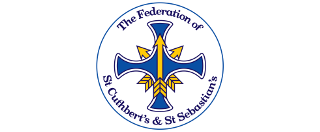 MondayTuesdayWednesdayThursdayFridayRE – ExploreWhat does kindness mean to me? Discuss this as a family.RE – GatherWatch ‘Colour the world with kindness’Discuss acts of kindness.RE – Listen (Scripture)Ephesians 1:8“He has showered his kindness on us, along with all wisdom and understanding.”RE – RespondHow do you show kindness in school, at home and in the community?RE – Go ForthMake an acts of kindness jar as a family. Choose one act of kindness to carry out each week.ENGLISH – Spelling/handwritingY2 Common Exception words 
Complete the worksheet from Letterjoin on google classroom.ENGLISH – GrammarExpanded Noun Phrases.
Complete the uploaded worksheet on Google Classrooms.ENGLISH – GrammarWeekly grammar test -
 Complete the uploaded worksheet on Google Classrooms.ENGLISH – Reading SkillsComprehension TaskComplete the uploaded w/sheet on Google Classrooms.ENGLISH – Writing OpportunityLinks to completed worksheet writing using inverted commas for direct speech.Minimum of 15 minutes readingMinimum of 15 minutes readingMinimum of 15 minutes readingMinimum of 15 minutes readingMinimum of 15 minutes reading. MATHS– Basic skillsComplete the uploaded worksheet on Google Classrooms.MATHS – Times Tableshttps://play.ttrockstars.com/(login sent on class dojo)  MATHS – ShapeComplete a shape hunt around your home.  Can you group the different shapes you found according to their properties?MATHS – Problem of the day Can you solve the problem of the day? Follow the problem on google classroom.MATHS – ArithmeticComplete the arithmetic test uploaded on Google ClassroomsPSHE The impact of bulllyingTo demonstrate how to model respectful behaviour in different situationsResearch the word ‘Bystander’ – create a spider diagram of the different ways people can react to seeing someone being bullied.  What could you do? Who could you talk to?RE HomesFollowing the document on google classroom discuss the feelings and meaning of ‘Home’.Make a prayer card or thank you card with a special message for their family.Art  Overlapping Shape Arthttps://www.youtube.com/watch?v=MlyItsJgIMkCreate a really interesting piece of art using shapes from around your homeScience Explore the three main types of rocks – sedimentary, igneous and metamorphic.Complete worksheet from google classroom answering questions on each rock.PEShow different pathways on the floor eg. Straight, zig-zag and curving and travel along in different directionsSelect & link together three different ways of travelling to create an interesting pathway. The sequence should show a definite beginning, middle and end.Minimum 15 minutes reading(It may be a good idea to read a book in bed)Minimum 15 minutes reading(It may be a good idea to read a book in bed)Minimum 15 minutes reading(It may be a good idea to read a book in bed)Minimum 15 minutes reading(It may be a good idea to read a book in bed)Minimum 15 minutes reading(It may be a good idea to read a book in bed)